INDICAÇÃO Nº 5713/2017Indica ao Poder Executivo a execução de serviços de tapa-buracos na Rua Olinda esquina com a Avenida São Paulo em frente ao número 2950, no Planalto do Sol.Excelentíssimo Senhor Prefeito Municipal, Nos termos do Art. 108 do Regimento Interno desta Casa de Leis, dirijo-me a Vossa Excelência para sugerir que, por intermédio do Setor competente, que seja realizado serviço de tapa-buracos na Rua Olinda esquina com a Avenida São Paulo, em frente ao número 2950, no bairro Planalto do Sol.Justificativa:          		Moradores do bairro e motoristas que trafegam pelo local reclamam de buracos no pavimento asfáltico, o que oferece riscos de acidentes. Solicitam reparos o mais rápido possível por parte do setor competente da municipalidade.Plenário “Dr. Tancredo Neves”, em 05 de julho de 2017.José Antonio Ferreira“Dr. José”Vereador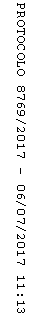 